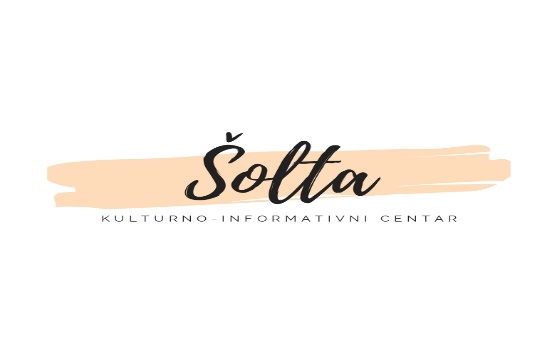 OIB 39244862531   MB 4162692IBAN HR7223600001102398642Kulturno-informativni centar otoka ŠoltePodkuća 8, 21430 Grohotekic.solta@solta.hrGrohote, 31.07.2023.O P Ć I NA    Š O L T APREDMET: Dostava polugodišnjeg izvještaja o izvršenju Financijskog plana za 2023. za KICOŠdostavlja sePoštovani,                    U privitku dopisa dostavljamo Vam Polugodišnji izvještaj o izvršenju Financijskog plana Kulturno informativnog centa otoka Šolte – KICOŠ za 2023. godinu                      S poštovanjem,Polugodišnji  izvještaj o izvršenju Financijskog plana KICOŠ za 2023. godinu sastoji se od:Općeg dijela proračuna:Sažetak Računa prihoda i rashoda i Računa zaduživanja/financiranja – TABLICA 1Prihodi i rashodi prema ekonomskoj klasifikaciji TABLICA 2Prihodi i rashodi prema izvorima financiranja TABLICA 3Rashodi prema funkcijskoj klasifikaciji TABLICA 4Račun financiranja prema ekonomskoj klasifikaciji TABLICA 5Račun financiranja prema izvorima financiranja TABLICA 6Posebnog dijela proračuna:Izvršenje prema programskoj klasifikaciji TABLICA 7Obrazloženje ostvarenja prihoda i primitaka, rashoda i izdataka Izvještaj o zaduživanju na domaćem i stranom tržištu novca i kapitala 1. OPĆI DIO PRORAČUNA1.a) TABLICA 1. Opći dio proračuna – sažetak:1.b) TABLICA 2. Prihodi i rashodi prema ekonomskoj klasifikaciji:1.c) TABLICA 3. Prihodi i rashodi prema izvorima financiranja:1.d) TABLICA 4. Rashodi prema funkcijskoj klasifikaciji:1.e) TABLICA 5.  Račun financiranja prema ekonomskoj klasifikaciji:1.f) TABLICA 6. Račun financiranja prema izvorima financiranja:2. POSEBNI DIO PRORAČUNA2.a) TABLICA 7. Izvršenje po programskoj klasifikaciji:3. OBRAZLOŽENJE OSTVARENJA PRIHODA I PRIMITAKA, RASHODA I IZDATAKA U Tablici 2. prikazani su ostvareni prihodi  i rashodi poslovanja za razdoblje 01.01.2023. do 30.06.2023.Obrazloženje prihoda: Ostvareni su prihodi u iznosu od 24.153,86 EURA koji se odnose na prijenose iz proračuna Općine Šolta.Obrazloženje rashoda: Ostvareni su rashodi u iznosu od 24.153,86 EURA a odnose se na slijedeće:Račun 31 Rashodi za zaposlene – ukupni rashodi za zaposlene ostvareni su u iznosu 16.303,25 EURA  a odnosi se na plaće, ostale rashode za zaposlene i doprinosi na plaće. Račun 32 Materijalni rashodi Naknade troškova zaposlenima odnosi se na putne troškove, regres i božićnice u iznosu od 438,42 EURA. Rashodi za materijal i energiju ostvareno je 341,09 EURA, a odnosi se na: uredski materijal (kuverte, toneri, papir, materijal za čišćenje, literatura) I lož ulje za grijanje. Rashodi  za usluge ostvareno je ukupno 5.796,85 EURA, a odnosi se na: troškove telefona, službenih mobitela, poštarine, intelektualne usluge za kulturne manifestacije (ugovori o djelu, autorski honorari i sl.)Ostali nespomenuti rashodi ostvareno je ukupno 1.128,74 EURA, a odnosi se na reprezentaciju i ostalo. Račun 34 Financijski rashodi kroz skupinu 343 ostvareni su u iznosu od 145,51 EURA, a odnosi se na bankarske usluge. IZVJEŠĆE O ZADUŽIVANJU NA DOMAĆEM I STRANOM TRŽIŠTU NOVCAKulturno informativni centar otoka Šolte nije se zaduživao na domaćem i stranom tržištu novca.Ravnatelj:Marina GarbinRavnateljRavnateljMarina GarbinMarina GarbinPOLUGODIŠNJI IZVJEŠTAJ O IZVRŠENJU FINANCIJSKOG PLANAKICOŠ ZA 2023. GODINURačun / opisIzvršenje 2022. €Izvorni plan 2023. €Izvršenje 2023. €Indeks  3/1Indeks  3/2A. RAČUN PRIHODA I RASHODA123456 Prihodi poslovanja21.766,54105.000,0024.153,86110,97%23,00%7 Prihodi od prodaje nefinancijske imovine0,000,000,00 UKUPNI PRIHODI21.766,54105.000,0024.153,86110,97%23,00%3 Rashodi poslovanja24.577,62103.000,0024.153,8698,28%23,45%4 Rashodi za nabavu nefinancijske imovine0,002.000,000,000,00%0,00% UKUPNI RASHODI24.577,62105.000,0024.153,8698,28%23,00% VIŠAK / MANJAK-2.811,080,000,000,00%0,00%B. RAČUN ZADUŽIVANJA / FINANCIRANJA8 Primici od financijske imovine i zaduživanja0,000,000,005 Izdaci za financijsku imovinu i otplate zajmova0,000,000,00 NETO ZADUŽIVANJE0,000,000,000,00%0,00% UKUPNI DONOS VIŠKA / MANJKA IZ PRETHODNE(IH) GODINA0,000,000,00 VIŠAK / MANJAK IZ PRETHODNE(IH) GODINE KOJI ĆE SE POKRITI / RASPOREDITI0,000,000,00VIŠAK / MANJAK + NETO ZADUŽIVANJE / FINANCIRANJE + KORIŠTENO U PRETHODNIM GODINAMA REZULTAT GODINE-2.811,080,000,000,00%0,00%Račun / opisIzvršenje 2022. €Izvorni plan 2023. €Izvršenje 2023. €Indeks  3/1Indeks  3/2A. RAČUN PRIHODA I RASHODA123456 Prihodi poslovanja21.766,54105.000,0024.153,86110,97%23,00%67 Prihodi iz nadležnog proračuna i od HZZO-a temeljem ugovornih obveza21.766,54105.000,0024.153,86110,97%23,00%671 Prihodi iz nadležnog proračuna za financiranje redovne djelatnosti proračunskih korisnika21.766,5424.153,86110,97%0,00%6711 Prihodi iz nadležnog proračuna za financiranje rashoda poslovanja21.766,5424.153,86110,97%0,00%3 Rashodi poslovanja24.577,62103.000,0024.153,8698,28%23,45%31 Rashodi za zaposlene14.151,9639.500,0016.303,25115,20%41,27%311 Plaće (Bruto)11.167,8512.411,40111,14%0,00%3111 Plaće za redovan rad11.167,8512.411,40111,14%0,00%312 Ostali rashodi za zaposlene1.141,421.843,96161,55%0,00%3121 Ostali rashodi za zaposlene1.141,421.843,96161,55%0,00%313 Doprinosi na plaće1.842,702.047,89111,14%0,00%3132 Doprinosi za obvezno zdravstveno osiguranje1.842,702.047,89111,14%0,00%32 Materijalni rashodi10.255,0461.500,007.705,1075,13%12,53%321 Naknade troškova zaposlenima528,90438,4282,89%0,00%3211 Službena putovanja9,420,00%0,00%3212 Naknade za prijevoz, za rad na terenu i odvojeni život456,30368,7680,82%0,00%3214 Ostale naknade troškova zaposlenima63,1869,66110,26%0,00%322 Rashodi za materijal i energiju917,19341,0937,19%0,00%3221 Uredski materijal i ostali materijalni rashodi805,37295,0936,64%0,00%3223 Energija23,2346,00198,02%0,00%3225 Sitni inventar i auto gume88,590,00%0,00%323 Rashodi za usluge7.009,815.796,8582,70%0,00%3231 Usluge telefona, pošte i prijevoza394,14410,80104,23%0,00%3237 Intelektualne i osobne usluge5.114,165.286,71103,37%0,00%3238 Računalne usluge43,8844,34101,05%0,00%3239 Ostale usluge1.457,6355,003,77%0,00%329 Ostali nespomenuti rashodi poslovanja1.799,141.128,7462,74%0,00%3293 Reprezentacija1.508,191.038,1668,83%0,00%3294 Članarine i norme132,720,00%0,00%3299 Ostali nespomenuti rashodi poslovanja158,2390,5857,25%0,00%34 Financijski rashodi170,622.000,00145,5185,28%7,28%343 Ostali financijski rashodi170,62145,5185,28%0,00%3431 Bankarske usluge i usluge platnog prometa170,62145,5185,28%0,00%4 Rashodi za nabavu nefinancijske imovine2.000,000,00%0,00%42 Rashodi za nabavu proizvedene dugotrajne imovine2.000,000,00%0,00%Račun / opisIzvršenje 2022. €Izvorni plan 2023. €Izvršenje 2023. €Indeks  3/1Indeks  3/2PRIHODI I RASHODI PREMA IZVORIMA FINANCIRANJA12345 SVEUKUPNI PRIHODI24.577,62105.000,0024.153,86110,97%23,00%Izvor 1. Opći prihodi i primici24.577,62105.000,0024.153,86110,97%23,00%Izvor 1.1. Opći prihodi i primici24.577,62105.000,0024.153,86110,97%23,00% SVEUKUPNI RASHODI24.577,62105.000,0024.153,8698,28%23,00%Izvor 1. Opći prihodi i primici24.577,62105.000,0024.153,8698,28%23,00%Izvor 1.1. Opći prihodi i primici24.577,62105.000,0024.153,8698,28%23,00%Račun/OpisIzvršenje 2022 €Izvorni plan 2023 €Izvršenje 2023 €Indeks 3/1Indeks 3/212345Funkcijska klasifikacija  SVEUKUPNI RASHODI24.577,62105.000,0024.153,8698,28%23,00%Funkcijska klasifikacija 08 Rekreacija, kultura i religija24.577,62105.000,0024.153,8698,28%23,00%Funkcijska klasifikacija 082 Službe kulture24.577,62105.000,0024.153,8698,28%23,00%Racun/OpisIzvršenje 2022 €Izvorni plan 2023 €Izvršenje 2023 €Indeks 3/1Indeks 3/2B. RAČUN ZADUŽIVANJA FINANCIRANJA12345 KORIŠTENJE SREDSTAVA IZ PRETHODNIH GODINA0,000,000,000,00%0,00%Račun / opisIzvršenje 2022 €Izvorni plan 2023 €Izvršenje 2023 €Indeks  3/1Indeks  3/2B. RAČUN ZADUŽIVANJA FINANCIRANJA12345 NETO FINANCIRANJEOrganizacijska klasifikacijaOrganizacijska klasifikacijaIzvoriIzvoriFunkcijskaProjekt/AktivnostVRSTA RASHODA I IZDATAKAIzvorni plan 2023 €Izvršenje 2023 €Indeks 2/1123UKUPNO RASHODI I IZDATCIUKUPNO RASHODI I IZDATCI105.000,0024.153,8623,00%RAZDJEL 001 Jedinstveni upravni odjelRAZDJEL 001 Jedinstveni upravni odjel105.000,0024.153,8623,00%GLAVA 00102 Proračunski korisnik - KicošGLAVA 00102 Proračunski korisnik - Kicoš105.000,0024.153,8623,00%Izvor 1. Opći prihodi i primiciIzvor 1. Opći prihodi i primici105.000,0024.153,8623,00%Izvor 1.1. Opći prihodi i primiciIzvor 1.1. Opći prihodi i primici105.000,0024.153,8623,00%1001Program: REDOVNO POSLOVANJE KICOŠ-A69.000,0018.393,2926,66%0820A100001Aktivnost: Redovno poslovanje Kicoš-a69.000,0018.393,2926,66%Izvor 1. Opći prihodi i primiciIzvor 1. Opći prihodi i primici69.000,0018.393,2926,66%Izvor 1.1. Opći prihodi i primiciIzvor 1.1. Opći prihodi i primici69.000,0018.393,2926,66%31Rashodi za zaposlene39.500,0016.303,2541,27%3111Plaće za redovan rad12.411,403113Plaće za prekovremeni rad0,003121Ostali rashodi za zaposlene1.843,963132Doprinosi za obvezno zdravstveno osiguranje2.047,8932Materijalni rashodi25.500,001.944,537,63%3211Službena putovanja0,003212Naknade za prijevoz, za rad na terenu i odvojeni život368,763214Ostale naknade troškova zaposlenima69,663221Uredski materijal i ostali materijalni rashodi172,593223Energija46,003225Sitni inventar i auto gume0,003231Usluge telefona, pošte i prijevoza410,803237Intelektualne i osobne usluge832,383238Računalne usluge44,343239Ostale usluge0,003293Reprezentacija0,003294Članarine i norme0,003299Ostali nespomenuti rashodi poslovanja0,0034Financijski rashodi2.000,00145,517,28%3431Bankarske usluge i usluge platnog prometa145,513433Zatezne kamate0,003434Ostali nespomenuti financijski rashodi0,0042Rashodi za nabavu proizvedene dugotrajne imovine2.000,000,000,00%4221Uredska oprema i namještaj0,001002Program: JAVNE POTREBE U KULTURI36.000,005.760,5716,00%0820A100001Aktivnost: JAVNE POTREBE U KULTURI36.000,005.760,5716,00%Izvor 1. Opći prihodi i primiciIzvor 1. Opći prihodi i primici36.000,005.760,5716,00%Izvor 1.1. Opći prihodi i primiciIzvor 1.1. Opći prihodi i primici36.000,005.760,5716,00%32Materijalni rashodi36.000,005.760,5716,00%3221Uredski materijal i ostali materijalni rashodi122,503231Usluge telefona, pošte i prijevoza0,003233Usluge promidžbe i informiranja0,003237Intelektualne i osobne usluge4.454,333239Ostale usluge55,003241Naknade troškova osobama izvan radnog odnosa0,003293Reprezentacija1.038,163299Ostali nespomenuti rashodi poslovanja90,58